Universität Bern, Theologische Fakultät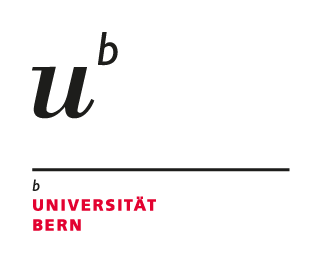 Kurze Beschreibung eines geplanten Promotionsprojekts‒ einzureichen bei einer möglichen hauptverantwortlichen Begleitperson ‒Stellungnahme der hauptverantwortlichen BegleitpersonHiermit bestätige ich, dass das geplante Promotionsprojekt den fachwissenschaftlichen Anforderungen entspricht, und erkläre meine Bereitschaft, die Doktorandin / den Doktoranden bis zum Abschluss der Promotion hauptverantwortlich zu betreuen.____________________ (Datum)____________________ (Unterschrift hauptverantwortliche Begleitperson)Name:E-Mail-Adresse:Angestrebter Titel (Dr. theol. oder Dr. rer. rel.):Gewünschte hauptverantwortliche Begleitperson:Beschreibung des geplanten Promotionsprojekts, etwa 1 Seite (Was soll wie warum erforscht werden?) Name der hauptverantwortlichen Begleitperson:E-Mail-Adresse der hauptverantwortlichen Begleitperson:Stellungnahme der hauptverantwortlichen Begleitperson zum Promotionsprojekt (Entspricht es fachwissenschaftlichen Anforderungen und kann die hauptverantwortliche Betreuung übernommen werden?)